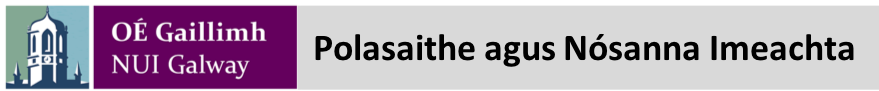 Cód:	QA616Teideal:	Cód Iompair na Mac Léinn, OÉ GaillimhLeagan:	1.96Dáta faofa:	15 Feabhra 2018 agus ceadaíodh leasuithe breise an 25 Deireadh Fómhair 2018Dáta Athbhreithnithe:	Dáta faofa móide 24 míForas Faofa:	An Chomhairle AcadúilRéamhráIs iad príomhchuspóirí na hOllscoile eolas agus tuiscint a scaipeadh agus a chur chun cinn trí theagasc, taighde, staidéar agus díospóireacht réasúnach.Glactar leis go nglacann aon mhac léinn a chláraíonn do chúrsa ar bith san Ollscoil le cuspóirí na hOllscoile agus go dtugann sé/sí gealltanas, mar dhuine freagrach agus mar bhall de phobal na hOllscoile, go ndéanfaidh sé/sí é/í féin a iompar ar bhealach iomchuí.Tá treoirlínte i gCód Iompair na Mac Léinn faoin gcineál iompair a thagann leis na dualgais atá ar mhic léinn. Leagtar amach treoir níos sainiúla maidir leis an méid a éilíonn na hOllscoileanna ar mhic léinn a dhéanamh ó am go ham i bpolasaithe eile do mhic léinn, atá ar fáil ar láithreán gréasáin na hOllscoile. Ba cheart a aithint nach bhféadfaidh mic léinn de chuid na hOllscoile aon seasamh faoi phribhléid a éileamh maidir le dlí na tíre.D’fhéadfaí smachtbhannaí a ghearradh ar mhic léinn sa chás go sárófaí an Cód seo nó aon rialachán Ollscoile eile.Prionsabail LeathanaGo ginearálta, tá an Ollscoil ag súil go n-iompróidh mic léinn iad féin ar bhealach a chinnteoidh gur féidir leis an Ollscoil a cuid oibleagáidí dlíthiúla, reachtúla agus conartha a chomhlíonadh, go gcaitear le gach mac léinn agus le gach comhalta foirne le dínit agus le meas, go n-úsáidtear maoin agus saoráidí uile na hOllscoile mar is iomchuí agus nach ndéanann mic léinn dochar do dhea-chlú na hOllscoile ina ngníomhartha ar an gcampas agus lasmuigh de. Tabharfaidh an Ollscoil aird chuí ar an gceart atá ag mac léinn chun saoirse cainte sa dlí agus ar pholasaithe ábhartha na hOllscoile.Cearta agus dualgais na foirne, na mac léinn agus daoine eileTá sé de cheart ag gach mac léinn agus gach comhalta foirne go gcaithfí leo le dínit agus le meas.Táthar ag súil go nglacfaidh mic léinn le húdarás fhoireann acadúil agus fhoireann tacaíochta na hOllscoile agus iad i mbun a gcuid dualgas.GinearáltaCeanglaítear ar gach mac léinn é/í féin a iompar ar bhealach a chuireann ar a c(h)umas agus a spreagann daoine le bheith páirteach i ngníomhaíochtaí oideachais na hOllscoile agus nach gcuireann isteach ar fheidhmiú na hOllscoile.Is ar mhaithe le pobal na hOllscoile ar fad é go mbeadh dea-chlú ar an Ollscoil i gcónaí agus, ó tharla go mbíonn seasamh na hOllscoile ag brath orthu siúd a dhéanann ionadaíocht uirthi, tá dualgas ar na mic léinn iad féin a iompar, bídís laistigh nó lasmuigh den Ollscoil, ar bhealach nach dtarraingeoidh droch-cháil ar an Ollscoil. Chun nach mbeidh aon amhras ann faoi seo, tá feidhm leis an gCód seo i cás iompar as líne agus iompar ar líne.Ní mhaítear i gCód Iompair seo na Mac Léinn go bhfuil rialacháin agus polasaithe uile na hOllscoile ann. Sa chás go ndéantar rialacháin agus polasaithe den sórt sin, déanfar poiblíocht ar a bhfuil iontu agus cuirfear ar fáil do mhic léinn iad trína bpostáil ar shuíomh idirlín na hOllscoile. Is ar mhic léinn atá sé a chinntiú go bhfuil siad eolach ar na rialacháin agus na polasaithe is infheidhme ag am ar bith. Tá rialacháin agus polasaithe i bhfeidhm faoi láthair a chuimsíonn, i measc nithe eile, na nithe seo a leanas:Clárú agus athchlárúCúrsaí agus Scrúduithe a dhéanamhNa nósanna imeachta a bhaineann le torthaí scrúduithe a sheiceáil agus achomharc a dhéanamh fúthuBradaílÁiseanna éagsúla de chuid na hOllscoile a úsáidMic Léinn a bheith ag Bunú Clubanna agus Cumainn agus ag déanamh Bainisitiú Airgid ar Chlubanna agus ar ChumainnBulaíochtCiapadh agus GnéaschiapadhIdirdhealúFeiliúnacht chun StaidéirFeiliúnacht chun CleachtaidhIontaofacht TaighdePolasaí Gearán na Mac LéinnTá freagracht phearsanta ar an mac léinn aonair cloí leis an gCód agus, i gcás grúpaí aitheanta, tá freagracht ar na hoifigigh ainmnithe chuí cloí leis.  Ní thabharfar aird ar dhaoine a mhaífidh go raibh siad aineolach ar fhorálacha an Chóid seo nó ar pholasaithe eile na hOllscoile mar chuid d'aon phróiseas fiosrúcháin nó araíonachta.Déileálfar le sárú aon cheann de rialacháin na hOllscoile faoin nós imeachta ceadaithe iomchuí de chuid na hOllscoile nó faoin Nós Imeachta Araíonachta mar atá leagtha amach i gCodanna 7 go 8 thíos. Caithfidh gach mac léinn comhoibriú leis na nósanna imeachta araíonachta a leagtar amach thíos. Meastar gur sárú ar Chód Iompair na Mac Léinn é gan comhoibriú nó gan fíneáil a íoc nó gan cloí le smachtbhanna araíonachta a gearradh i leith sárú araíonachta (faoi réir aon cheart achomhairc is infheidhme).Iompar a bhaineann le Cúrsaí AcadúlaBítear ag súil go dtabharfaidh gach mac léinn faoina gcúraimí acadúla go macánta agus go hionraic.Comhlíonfaidh gach mac léinn na riachtanais a bhaineann lena gclár acadúil maidir le léachtaí, ranganna praiticiúla, taighde, tascanna agus measúnuithe agus comhlíonfaidh siad na rialacháin ar fad a bhaineann leo sin maidir le clárú, táillí, an leabharlann, an bealach a ndéantar taighde, úsáid áiseanna ríomhaireachta agus rialacháin scrúdaithe a bhaineann leo sin.Gan dochar dá ghinearálta atá na riachtanais a leagtar amach i gclásal 2.4.2 thuas, freastalóidh mic léinn go rialta agus go poncúil ar léachtaí agus ar ranganna na gcúrsaí staidéir a bhfuil siad cláraithe orthu agus a sannadh dóibh.Sa chás go mbeidh mic léinn i mbun taighde, gníomhóidh mic léinn i gcónaí go dúthrachtach agus go hionraic. Tabharfaidh mic léinn aird ar aon rialacháin a leagfaidh an Ollscoil amach maidir le taighde a dhéanamh agus cloífidh siad leo ina gcuid gníomhaíochtaí.Ní sholáthróidh aon mhac léinn faisnéis bhréagach nó mhíthreorach maidir lena c(h)uid éachtaí acadúla d’aon pháirtí ná ní choimeádfaidh sé faisnéis ábhartha maidir lena c(h)uid éachtaí acadúla siar ó aon pháirtí.Iompar a bhaineann le Cleachtas Oibre, Socrúcháin Chliniciúla agus Socrúcháin Eile a bhaineann leis an OllscoilCaithfidh mic léinn a thuiscint go leanann prionsabail Chód Iompair na Mac Léinn d’fheidhm a bheith acu nuair a bhíonn siad páirteach in aon chlár taithí oibre nó oiliúna ina mbíonn an mac léinn ag obair, ag comhoibriú, nó á c(h)ur ar bhealach eile le haon eagraíocht tríú páirtí lasmuigh den Ollscoil.Le linn dóibh a bheith ar shocrúchán, déanfaidh mic léinn iad féin a iompar ar bhealach gairmiúil, agus ní tharraingeoidh siad droch-cháil ar an Ollscoil ná ar an eagraíocht tríú páirtí.Comhlíonfaidh mic léinn gach treoir réasúnach agus dhleathach a thabharfaidh a maoirseoirí dóibh, agus ba cheart dóibh iad féin a chur ar an eolas faoi aon chóid iompair nó aon rialacháin inmheánacha de chuid na heagraíochta a gcuirtear chuici iad agus cloí leo.Gan dochar do cheart aon eagraíochta tríú páirtí a nósanna imeachta nó a bpolasaithe féin a chur i bhfeidhm, coimeádann an Ollscoil an ceart fiosrúchán a dhéanamh faoi aon ghearán a dhéantar i gcoinne mac léinn faoina (h)iompar agus é/í ar shocrúchán.2.6 Úsáid Foirgneamh, Áiseanna agus Trealaimh2.6.1 Bítear ag súil go mbeidh meas ag gach mac léinn ar mhaoin, trealamh agus áiseanna na hOllscoile.Samplaí Sonracha de Sháruithe ar Chód Iompair na Mac LéinnGan dochar dá ghinearálta atá an méid atá ráite thuas, seo thíos roinnt samplaí sonracha de sháruithe ar an gCód seo:Cosc a chur ar bhaill d’fhoireann na hOllscoile, ar ghníomhairí de chuid na hOllscoile nó ar mhic léinn eile a gcuid dualgas a chomhlíonadh.Cur isteach ar aon mhac léinn eile agus é/í ag staidéar.Aon fhoréigean nó aon bhagairtí foréigin nó aon droch-íde, bíodh sin ina híde coirp nó ina híde béil.Aon bhulaíocht nó aon chiapadh nó aon idirdhealú bunaithe ar inscne, stádas pósta, stádas teaghlaigh, gnéaschlaonadh, creideamh reiligiúnach, aois, míchumas, náisiúntacht nó bunadh eitneach nó náisiúnta, duine a bheith ina bhall de phobal na dtaistealaithe nó claonadh polaitiúil a mheastar atá ag duine nó ceangal a mheastar atá ag duine le páirtí polaitiúil.Aon iompar a chuireann leas an duine aonair nó daoine eile i mbaol.Ráitis nó líomhaintí dímheasúla a dhéanamh faoi chomhalta foirne nó mac léinn eile i bpearsain nó trí mheáin leictreonacha nó ardáin chumarsáide de chineál ar bith a úsáid.Caimiléireacht, bradaíl (lena n-áirítear féinbhradaíl)1, agus cásanna ina gcuireann mac léinn saothar duine eile isteach amhail gurb é féin a rinne é nó ina ligeann mac léinn do dhuine eile measúnú nó tasc a dhéanamh dó/di.Faisnéis nó cáipéisíocht bhréagach nó mhíthreorach a sholáthar don Ollscoil nó do thríú páirtí, nó faisnéis ábhartha a choinneáil siar ón Ollscoil nó ó thríú páirtí, le hintinn buntáiste acadúil nó tairbhe nó seirbhís acadúil eile a fháil san éagóir, nó a mbeadh sé de thoradh air go bhfaigheadh mac léinn buntáiste acadúil nó tairbhe nó seirbhís acadúil eile san éagóir.Teistiméireachtaí bréagacha acadúla nó gairmiúla a sholáthar nó éilimh bhréige faoi éachtaí acadúla nó gairmiúla a dhéanamh leis an Ollscoil nó le tríú páirtí ar chúis ar bith.Taifid nó cáipéisí na hOllscoile a fhalsú nó mí-úsáid a bhaint astu.Pearsanú a dhéanamh ar dhaoine eile, laistigh nó lasmuigh den Ollscoil, maidir le gnóthachtálacha nó gradaim acadúla.Gur theip ar dhuine, gan míniú réasúnach, gach ceann nó aon cheann díobh seo a leanas a chur i gcrích chun sástacht na Comhairle Acadúla: freastal ar léachtaí; freastal ar ranganna praiticiúla éigeantacha, nó ar sheisiúin saotharlainne, oifige líníochta nó chliniciúla; freastal ar ranganna teagaisc; riachtanais a chomhlíonadh1  Le tuilleadh eolais a fháil faoin mBradaíl, féach an Cód Cleachtais le Déileáil le Bradaíl(lena n-áirítear riachtanais maidir le hobair a leagan isteach) maidir le hobair thionscadail nó maidir le taighde a dhéanamh, aistí a scríobh, nó aon cheacht éigeantach eile ar an gcúrsa. Iompar a d’fhéadfadh cur isteach ar theagasc, scrúduithe, staidéar, taighde, nó riaradh na hOllscoile.Gan cloí leis na rialacháin a rialaíonn clárú ar an gclár acadúil, freastal ar léachtaí agus ceachtanna éigeantacha eile agus scrúduithe a dhéanamh.Gan cloí le rialacháin a rialaíonn an Leabharlann a úsáid.Gan cloí le rialacháin a rialaíonn áiseanna TF na hOllscoile a úsáid.Diúltú Cárta Aitheantais Mic Léinn a thaispeáint nuair a iarrann comhalta foirne Ollscoile a chuirfidh é/í féin in aithne don mhac léinn air/uirthi é sin a dhéanamh. Eisítear Cárta Aitheantais Mic Léinn do gach mac léinn ag an gClárú agus caithfidh siad é a bheith ina seilbh agus iad ar thailte na hOllscoile. D’fhéadfadh sé go n-iarrfaí ar mhac léinn Cárta bailí a thaispeáint le dul isteach sna háiteanna seo a leanas: Hallaí Léachta, Saotharlanna, Seomraí Ríomhaireachta, an Leabharlann, an Bhialann, nó aon chuid d’fhoirgnimh agus de thailte na hOllscoile. Caithfidh sé/sí an Cárta seo a thaispeáint má iarrann aon chomhalta d'fhoireann na hOllscoile air/uirthi é sin a dhéanamh. Iarrtar ar mhic léinn a gCárta Aitheantais Mic Léinn a thaispeáint ag gach scrúdú.Gan géilleadh d’aon treoir/treoracha réasúnacha ó bhéal nó i scríbhinn, do dhuine aonair nó do ghrúpa a thugann aon fhostaí nó gníomhaire de chuid na hOllscoile agus iad i mbun a ndualgas.Aon iompar a d’fhéadfadh dochar a dhéanamh do dhea-chlú nó do sheasamh na hOllscoile.Mí-úsáid alcóil nó substaintí eile ar an gcampas, lena n-áirítear sárú ar na rialacháin a d’fhéadfaí a dhéanamh ó am go ham a bhaineann le halcól nó substaintí eile a úsáid ar an gcampas.Gan cloí le treoracha na foirne maidir leis na tionscnaimh atá ag an Ollscoil chun díobháil ón tobac a laghdú, nó le ceanglais an Achta Sláinte Poiblí (Tobac) 2002 go 2015 (arna leasú).Dochar a dhéanamh do threalamh sábháilteachta, trealamh múchta dóiteáin, córais slándála nó córais aláraim na hOllscoile.Damáiste a dhéanamh d’aon trealamh nó d'aon mhaoin ar leis an Ollscoil nó le haon Chlub nó Cumann é/í, nó ar maoin phríobháideach ar le ball aonair de phobal na hOllscoile é/í, nó an trealamh nó an mhaoin sin a mhilleadh, a ghoid, úsáid mhíchuí a bhaint as/aisti nó é/í a úsáid gan chead.An Pobal i gCoitinneFéadfar, de réir rogha agus chinneadh na hOllscoile, déileáil le haon ghníomhaíocht, cé acu an ndéantar í ar thailte na hOllscoile nó lasmuigh díobh, a mbíonn drochthionchar aici, nó ar dóigh go mbeidh drochthionchar aici, ar cháil na hOllscoile, a cuid mic léinn nó a cuid comhaltaí foirne faoi nósanna imeachta agus polasaithe an Chóid seo. D’fhéadfadh iompar mac léinn a bheith san áireamh anseo agus iad i mbun obair pháirce, taithí oibre, socrúcháin nó tascanna a eagraíonn an Ollscoil, nó agus iad ag déanamh ionadaíochta ar an Ollscoil nó ar aon Chlub nó Cumann Ollscoile. Dá réir sin, déileálfaidh an Ollscoil, dá rogha agus dá cinneadh féin, le gearáin a dhéanann baill den phobal leis an Ollscoil maidir le hiompar na mac léinn faoi na nósanna imeachta atá leagtha amach sa cháipéis seo.An Cód agus Fiosrúchán CoiriúilMá fheictear don Ollscoil ag céim ar bith go bhféadfaí fiosrúchán coiriúil a dhéanamh faoi iompar ar ábhar gearáin é nó a d’fhéadfadh a bheith ina ábhar gearáin, nó a d’fhéadfadh a bheith faoi rúíbric an pholasaí seo nó aon pholasaí mic léinn eile, coimeádann an Ollscoil an rogha aon nós imeachta araíonachta nó fiosraithe a thionscnamh, leanúint ar aghaidh leis nó é a chur ar fionraí de réir mar a mheasann sé is iomchuí sna cúinsí atá i gceist. Ina theannta sin, féadfaidh an Ollscoil, sna cúinsí sin, aon mhac léinn/ mhic léinn a eisiamh de réir mar a chinnfear is iomchuí nó is riachtanach. Déanfar aon eisiamh den sórt sin de réir an nós imeachta atá leagtha amach i gcuid 8.8 thíos.Na hÚdaráis AraíonachtaOifigeach Araíonachta: Beidh Oifigeach Araíonachta ann, arb é Déan na Mac Léinn (nó údarás ainmnithe) a bheidh ann, a mbeidh sé mar fheidhm aige déileáil go hachomair le sáruithe ar an gCód a thabharfar os a c(h)omhair nó an t-ábhar a chur ar aghaidh chuig Coiste Araíonachta na hOllscoile lena fhiosrú agus/nó lena bhreithniú. Féadfaidh tagairtí don Oifigeach Araíonachta sa pholasaí seo tagairt a dhéanamh chomh maith dá (h)ainmní/dá (h)ainmnithe nó d’Oifigeach Araíonachta Cúnta/d’Oifigigh Araíonachta Chúnta más cuí.Údarás Ainmnithe: Féadfaidh an Chomhairle Acadúil Coiste nó duine/daoine a cheapadh chun déileáil le gnéithe den Chód. Is é an Coiste nó an duine/na daoine sin an t-údarás ainmnithe i leith nithe den sórt sin.Painéal na Comhairle Acadúla: Ainmneoidh an Chomhairle Acadúil painéal de dháréag ar feadh tréimhse ceithre bliana, ag cinntiú go bhfuil dóthain comhaltaí i measc bhallraíocht an phainéil atá in ann cás a éisteacht trí mheán na Gaeilge.Déanfaidh an tUachtarán Ionaid & Meabhránaí ainmniúcháin ón bpainéal seo ar an gCoiste Araíonachta agus ar an mBord Achomharc agus is gnách go mbeidh na hainmnithe sin in oifig ar feadh ceithre bliana. Athrófar an bhallraíocht chomh minic agus is féidir le réasún.An Coiste Araíonachta: Beidh Coiste Araíonachta ann a mbeidh sé mar fheidhm aige déileáil leis na gnóthaí a chuirfidh an tOifigeach Araíonachta ar aghaidh chuige.Mar seo a leanas a bheidh ballraíocht an Choiste Araíonachta:Cathaoirleach, arna cheapadh ag an Uachtarán.Triúr ball de Chomhaltas na Mac Léinn, arna n-ainmniú ag Comhaltas na Mac Léinn.Ceathrar comhaltaí foirne arna roghnú ag an Uachtarán Ionaid agus Meabhránaí ón bpainéal a bheidh ainmnithe ag an gComhairle Acadúil.Feidhmeoidh an Rúnaí Acadúil nó a (h)ainmní ina Rúnaí ar an gCoiste.Is é an córam a bheidh ag an gCoiste Araíonachta an Cathaoirleach, beirt ainmnithe ó Chomhaltas na Mac Léinn agus beirt bhall de phainéal na Comhairle Acadúla.An Bord Achomhairc: Beidh Bord Achomhairc ann a mbeidh sé mar fheidhm aige déileáil le hachomhairc i gcoinne fhionnachtana an Choiste Araíonachta nuair nach mbeidh an Coiste Araíonachta féin ag gníomhú mar bhord achomhairc.Seo a leanas an leagan amach a bheidh ar an mBord Achomhairc ó thaobh ballraíochta de:Cathaoirleach, arna cheapadh ag an Uachtarán.Beirt chomhaltaí foirne arna roghnú ag an Uachtarán Ionaid & Meabhránaí as an bpainéal a bheidh ainmnithe ag an gComhairle Acadúil (mar atá leagtha amach ag 6.3 thuas)Beirt bhall de Chomhaltas na Mac Léinn, arna n-ainmniú ag Comhaltas na Mac Léinn.Ball seachtrach d’Údarás na hOllscoile, arna cheapadh ag an Uachtarán.Ainmneoidh an Rúnaí Acadúil Rúnaí an Bhoird.Is é a bheidh i gcóram an Bhoird Achomhairc an Cathaoirleach, beirt ainmnithe ó Chomhaltas na Mac Léinn, ball amháin de phainéal na Comhairle Acadúla, agus ball seachtrach d’Údarás na hOllscoile.An tréimhse bhallraíochta ar Choiste Araíonachta nó ar Bhord Achomhairc6.6 Is iondúil go mbeidh an cúram sin ar bhaill ainmnithe nó cheaptha an Choiste Araíonachta agus an Bhoird Achomhairc, seachas na baill a ainmneoidh Comhaltas na Mac Léinn, ar feadh ceithre bliana.Athrófar an bhallraíocht chomh minic agus is féidir le réasún. Beidh an cúram sin ar bhaill ainmnithe Chomhaltas na Mac Léinn ar feadh bliana, ach ní bheidh aon bhac ar na baill sin a athcheapadh.Forálacha maidir le Coimhlintí LeasaNí fhéadfaidh duine a bheith ina b(h)all den Bhord Araíonachta agus den Bhord Achomhairc le chéile.Ní bheidh aon duine atá ina G(h)earánach2 nó ina F(h)reagróir in ábhar ar leith i dteideal gníomhú mar bhall d’aon cheann de na forais a bheidh ag déileáil leis an gcás sin.Chun teacht roimh an mbaol go ndéanfaí aon líomhain réasúnach maidir le claontacht, ní dhéanfaidh aon bhall d'aon phainéal ná d’aon choiste aon taighde neamhspleách ar na fíricí a bhaineann le líomhain (lena n-áirítear cúlra páirtithe nó finnéithe).  Sa chás gur tharla sé seo, nó i gcás gur nocht comhaltaí faisnéis a bhaineann leis na himeachtaí de thaisme nó ar bhealach eile, dearbhóidh siad é sin do Chathaoirleach an Choiste nó an Bhoird de réir mar is cuí. Cinnfidh an Cathaoirleach an bhfuil an duine i dteideal leanúint ar aghaidh mar bhall, nó an gá duine eile a chur ina (h)áit.Má chinneann an Cathaoirleach go bhfuil aon bhall den Choiste Araíonachta nó den Choiste Achomhairc, seachas an Cathaoirleach, nó a (h)ainmní, luaite le haon ghné den chás a bhfuil athbhreithniú á dhéanamh air, ainmneoidh an foras a d'ainmnigh an ball sin ó thús ionadaí ad hoc a mbeidh cearta iomlána aige/aici mar bhall fad a mhairfidh an cás.Má fhaightear amach go bhfuil Cathaoirleach an Choiste Araíonachta nó an Bhoird Achomhairc luaite ar an gcaoi sin, déanfaidh an tUachtarán Ionaid & Meabhránaí duine de bhaill na Comhairle Acadúla a ainmniú ad hoc ina C(h)athaoirleach.Measúnú agus Nós Imeachta AchomairMeasúnú ó Údaráis Ainmnithe – Forálacha Ginearálta Tá sé de chumhacht ag Údarás Ainmnithe cionta líomhnaithe a fhiosrú ina réimse iomchuí agus torthaí an fhiosraithe a chur ar fáil. Faoi réir achomhairc chuig an mBord Achomhairc, is cinntí críochnaitheacha a bheidh i gcinntí an Údaráis. Féadfaidh Údarás Ainmnithe an cion líomhnaithe a chur ar aghaidh chuig an Oifigeach Araíonachta nó díreach chuig an gCoiste Araíonachta más rud é, i dtuairim an Údaráis Ainmnithe, go mbeadh sé níos oiriúnaí dá ndéanfadh na húdaráis eile sin an t-ábhar a mheas, mar gheall ar a thromchúisí atá sé nó mar gheall ar an gcineál ábhair atá ann.Measúnú ó Oifigeach AraíonachtaDéanfar gach líomhain fhoirmiúil a bhaineann le sárú ar Chód Iompair na Mac Léinn a chur i scríbhinn ag baint úsáide as an bhfoirm in Aguisín 1 (Líomhain a chur isteach a bhaineann le sárú ar Chód Iompair na Mac Léinn, OÉ Gaillimh) agus cuirfear an fhoirm faoi bhráid an Oifigigh Araíonachta. Cuirfear in iúl laistigh de 5 lá oibre, de ghnáth, go bhfuil an gearán faighte, lena n-áirítear breac-chuntas ar na chéad chéimeanna eile sa phróiseas araíonachta.Caithfidh an tOifigeach Araíonachta déileáil le gach gearán a dhéantar nó a sheoltar ar aghaidh chuig an Oifigeach Araíonachta de réir na nósanna imeachta atá leagtha amach sa cháipéis seo.Nuair a chuirfear gearán faoi bhráid Oifigeach Araíonachta, déanfaidh sé/sí measúnú tosaigh ar an ngearán a luaithe agus is féidir.  Chun an measúnú tosaigh seo a dhéanamh d’fhéadfadh sé go dteastódh agallamh leis an nGearánach chun a chinntiú go mbeidh soiléireacht ann maidir leis na líomhaintí a rinneadh. Cuirfear an gearánach agus an freagróir ar an eolas faoi na chéad chéimeanna iomchuí eile laistigh de 7 lá oibre ón gcéad mheasúnú, de ghnáth.2 Is éard is brí le Gearánach sa pholasaí seo an duine a dhéanann an gearán/an t-atreorú tosaigh, agus is éard is brí le Freagróir an duine a ndéantar an gearán faoi.Féadfaidh an tOifigeach Araíonachta, i ndiaidh dó/di measúnú tosaigh a dhéanamh, an cheist a chur ar aghaidh chuig foras nó oifigeach eile a dhéileálfaidh leis faoi cibé polasaithe agus nósanna imeachta eile is infheidhme.Má tá an tOifigeach Araíonachta den tuairim nach bhfuil fiúntas ar bith leis an ngearán nó leis an ábhar a chuirtear os a c(h)omhair nó má tá sé/sí den tuairim go bhfuil sé cráiteach nó suaibhreosach ar shlí eile, beidh an tOifigeach Araíonachta i dteideal diúltú aon phlé eile a bheith aige/aici leis an ábhar.I gcás ábhar a chuirtear ar aghaidh faoi Pholasaí Ciaptha agus Ciaptha Gnéis na hOllscoile, más rud é, tar éis fiosrúchán a dhéanamh faoin Nós Imeachta Foirmiúil, go gcinntear go ndearnadh nó gur bagraíodh gearáin a dhéanamh ar bhonn mailíseach agus/nó cráiteach, fiosrófar iompar an ghearánaigh faoi pholasaí Araíonachta Foirne nó Mac Léinn na hOllscoile agus d’fhéadfadh gníomh araíonachta a bheith mar thoradh air suas go dtí agus lena n-áirítear dífhostú achomair/díbirt an ghearánaigh.Sa chás, i dtuairim an Oifigigh Araíonachta nó an Oifigigh Ainmnithe, go bhfuil beirt mhac léinn nó níos mó i gceist le sárú nó gearán líomhnaithe, féadfar na mic léinn sin a fhiosrú i gcomhpháirt agus a phróiseáil le chéile faoin bpolasaí seo.Cruinniú FoirmiúilSa chás go mbeidh an tOifigeach Araíonachta den tuairim, tar éis an mheasúnaithe tosaigh, gurb eisean/ise an t-údarás ar chuí go ndéileálfadh sé le gearán déanfaidh sé/sí Cruinniú Foirmiúil a shocrú leis an bhFreagróir.Is é is cuspóir do Chruinniú Foirmiúil cead a thabhairt don Oifigeach Araíonachta an cás a bhreithniú, bualadh leis an bhFreagróir agus teacht ar thuairim maidir lena thromchúisí atá an cás. Tá an próiseas dírithe ar mhic léinn agus tá sé bunaithe ar cheartas aiceanta.Nuair a thabharfaidh an tOifigeach Araíonachta cuireadh don Fhreagróir chuig Cruinniú Foirmiúil beidh air/uirthi freastal air. Cé go dtabharfaidh an tOifigeach Araíonachta aird ar sceidil na mac léinn agus go gcuirfidh sé/sí san áireamh iad a mhéad agus is féidir, is cion faoin gCód Iompair é gan freastal ar Chruinniú Foirmiúil tar éis don Oifigeach iarracht réasúnta a dhéanamh am oiriúnach a shocrú, agus d’fhéadfadh smachtbhanna achomair a bheith mar thoradh air. Dá dteipfeadh ar an mac léinn freastal ar an gcruinniú sin d’fhéadfadh sé go gcuirfí an t-ábhar ar aghaidh díreach chuig Coiste Araíonachta na hOllscoile.Soláthrófar sonraí maidir leis an nGearán, an Cion Líomhnaithe/an Sárú ar an gCód, agus an Polasaí nó na Polasaithe faoina bhfuil an Gearán á fhiosrú 10 lá roimh an gCruinniú Foirmiúil, de ghnáth.Sula dtosóidh an Cruinniú Foirmiúil, cuirfidh an tOifigeach Araíonachta an méid seo a leanas in iúl don Fhreagróir:Chun go bhféadfaidh an tOifigeach Araíonachta déileáil leis an ngearán, ní mór don Fhreagróir toiliú a thabhairt lena f(h)iosrúchán. Mura dtoilíonn an Freagróir go ndéileálfaidh an tOifigeach Araíonachta leis an ábhar, déileálfar leis an ábhar faoi nósanna imeachta an Choiste Araíonachta.Go mbeidh sé/sí á chur faoi agallamh faoi na coinníollacha atá leagtha amach i gCód Iompair na Mac Léinn, OÉ Gaillimh, an polasaí áirithe is bun don ghearán atáthar a dhéanamh (más ann dó, seachas Cód Iompair na Mac Léinn), agus go bhfuil an tOifigeach Araíonachta i dteideal idir thorthaí agus smachtbhannaí a chinneadh faoi na polasaithe sin.Go gcoinneofar taifead den chruinniú chun críocha riaracháin de réir pholasaithe cosanta agus coinneála sonraí na hOllscoile.Go bhféadfaidh duine dá rogha féin mic léinn a thionlacan chuig an gcruinniú más mian leo3.Go bhfuil meicníocht achomhairc chuig an mBord Achomhairc ann faoin Nós Imeachta seo 3 D’fhéadfaí mar shampla, gur tuismitheoir nó caomhnóir a bheadh i gceist; mac léinn nó cara eile; ionadaí ó Chomhaltas na Mac Léinn; nó ionadaí dlíthiúil, má theastaíonn a leithéid. Ba chóir do mhic léinn a thabhairt faoi deara go gcaithfidh siad an tOifigeach Araíonachta a chur ar an eolas roimh an gCruinniú má tá sé ar intinn acu go mbeadh duine leo a dhéanfadh ionadaíocht dlí orthu.dá mba mian leis an Oifigeach an t-ábhar a thabhairt chun críche go hachomair.Tabharfaidh an tOifigeach Araíonachta breac-chuntas ar an líomhain a rinneadh i gcoinne an mhic léinn (lena n-áirítear gearán agus fianaise) agus iarrfaidh sé air/uirthi glacadh leis an líomhain nó diúltú di, agus tairgfidh sé breithniú a dhéanamh ar cibé aighneacht is cuí leis an bhFreagróir a dhéanamh maidir leis an ngearán.Féadfaidh an tOifigeach Araíonachta an méid seo a leanas a dhéanamh ag deireadh an Chruinnithe Fhoirmiúil, ag féachaint do chúinsí uile an ábhair:Diúltú don ghearán agus gan aon ghníomh breise a bheith ag teastáil.A chinneadh go bhfuil gá le tuilleadh fianaise chun cinneadh a dhéanamh ar an ábhar. Más é seo an cás, cuirfidh an tOifigeach Araíonachta é seo in iúl don mhac léinn arb é an Freagróir é ag deireadh an chruinnithe. Ach a mbeidh aon fhiosrúcháin bhreise tugtha chun críche, tionólfaidh an tOifigeach Araíonachta Cruinniú Foirmiúil leis an bhFreagróir, a mbeidh na prionsabail agus na nósanna imeachta céanna i bhfeidhm aige.Seasamh leis an líomhain (go hiomlán nó go páirteach), agus ceann amháin nó níos mó de na smachtbhannaí seo a leanas a chur i bhfeidhm:Rabhadh ó bhéal a eisiúint.Rabhadh ó bhéal a eisiúint, a bheidh críochnaitheach faoi réir coinníollacha áirithe, mar shampla litir leithscéil shásúil a scríobh nó freastal ar chúrsa oiliúna ainmnithe.Rabhadh foirmiúil a eisiúint trí litir rabhaidh don mhac léinn maidir lena (h)iompar as sin amach.Fíneáil a ghearradh nach mó í ná 5% de tháille bhliantúil na Chéad Bhliana sna Dána, na hEolaíochtaí Sóisialta agus an Léann Ceilteach tráth a ngearrfar an fhíneáil. Féadfaidh an tOifigeach Araíonachta a éileamh ar an mac léinn go ndéanfadh sé/sí ranníocaíocht i leith an chostais a bhaineann le haon damáiste nó le haon chaillteanas a rinneadh a chur ina cheart, go hiomlán nó go páirteach.An t-ábhar a chur ar aghaidh chuig Coiste Araíonachta na hOllscoile chun é a Fhiosrú agus Breithiúnas a thabhairt air, nó chun Breithiúnas a thabhairt air.Is cuí go ndéanfadh an tOifigeach Araíonachta ábhar a chur ar aghaidh i gcás ar bith ina measann an tOifigeach Araíonachta go bhfuil aon cheann de na saincheisteanna a bhaineann leis an ábhar róchasta, ró-thromchúiseach nó ródháiríre le go ndéileálfaí leo go hachomair.Déanfaidh an tOifigeach Araíonachta ábhar a chur ar aghaidh chuig Coiste Araíonachta na hOllscoile i scríbhinn agus áireofar ann taifead den fhianaise agus de na ráitis go léir a bhailigh an tOifigeach Araíonachta nó a tugadh don Oifigeach Araíonachta ach ní bheidh aon chinneadh ann maidir le fíric ná ciontacht.Sa chás go ndéantar ábhar a chur ar aghaidh ar an gcaoi sin, más mian leis/léi, féadfaidh an tOifigeach Araíonachta a mholadh don Uachtarán go ndéanfaí an Freagróir a eisiamh go sealadach ón Ollscoil (de réir na gcumhachtaí a aithnítear ag pointe 7.8 thíos). In aon chás den sórt sin molfaidh an tOifigeach Araíonachta do na daoine iomchuí go dtionscnófar Nósanna Imeachta iomchuí an Choiste Araíonachta gan mhoill.Tabharfar toradh an Chruinnithe Fhoirmiúil don mhac léinn i scríbhinn. Sa chás go mbeidh cinneadh déanta ag an Oifigeach Araíonachta, cuirfear an Freagróir ar an eolas faoin gceart atá aige/aici an cinneadh a achomharc chuig an gCoiste Araíonachta, faoin nós imeachta chun achomharc a dhéanamh agus an teorainn ama a bhaineann le hachomharc a dhéanamh.Achomharc maidir le Cinneadh an Oifigigh AraíonachtaFéadfar achomharc a dhéanamh chuig an mBord Achomhairc maidir le cinneadh ón Oifigeach Araíonachta.Féadfaidh an Freagróir achomharc a dhéanamh i gcoinne cinnidh ón Oifigeach Araíonachta ar fhorais an smachtbhanna a cuireadh i bhfeidhm agus/nó an chinnidh a rinneadh.Ach:Féadfar achomharc i gcoinne an smachtbhanna a cuireadh i bhfeidhm a dhéanamh i gcásanna eisceachtúla, mar a chinnfidh Coiste Araíonachta na hOllscoile.Ní bheidh sé de rogha ag an Oifigeach Araíonachta achomharc faoin ábhar a chur ar aghaidh chuig Coiste Araíonachta na hOllscoile tar éis Measúnú Tosaigh nó Cruinniú Foirmiúil.Ní mór achomharc a dhéanamh laistigh de choicís chuig Rúnaí an Bhoird Achomhairc, a shocróidh go ndéileálfar leis an ábhar mar atá leagtha amach i gCuid 9 thíos. Beidh feidhm ag na forálacha a bhaineann le foirm an Fhógra Achomhairc mar atá leagtha amach i gcuid 9 maidir leis an achomharc.Nósanna Imeachta Choiste Araíonachta na hOllscoileBeidh dhá chineál Nós Imeachta Coiste Araíonachta ann:Próiseas Fiosrúcháin agus BreithiúnasBreithiúnas Amháin.Measúnú ó Rúnaí Choiste Araíonachta na hOllscoileSa chás go ndéanfar ábhar a chur ar aghaidh chuig an gCoiste Araíonachta, déanfaidh Rúnaí an Choiste Araíonachta a mheas cé acu an féidir an t-ábhar a réiteach go cuí gan Próiseas Fiosrúcháin, nó an bhfuil gá le Próiseas Fiosrúcháin chun go ndéileálfar leis an ábhar go cóir.Gan dochar don lánrogha ghinearálta a thugtar do Rúnaí an Choiste Araíonachta (“an Rúnaí”) de bhua 8.2.1 thuas, caithfear tabhairt faoi Phróiseas Fiosrúcháin sa chás go mbaineann an gearán le líomhaintí faoi chiapadh gnéis nó go n-áirítear líomhaintí faoi chiapadh gnéis ann.Gan dochar do rogha ghinearálta an Rúnaí, sa chás ina bhfuil na cúinsí fíorasacha a bhaineann leis na líomhaintí an-chasta, an-íogair agus/nó faoi dhíospóid idir na páirtithe, measfar gur chuí go mbeadh fiosrúchán ann de ghnáth.Cuirfear an Gearánach agus an Freagróir araon ar an eolas faoi chinneadh an Rúnaí go leictreonach trí rphost nuair is féidir agus cuirfear an t-eolas sa phost chuig an áit chónaithe is deireanaí is eol a bheith acu de réir thaifid na hOllscoile, a luaithe agus is féidir.Is féidir aon cheisteanna a bhaineann le Nósanna Imeachta an Choiste Araíonachta a chur chuig disciplinecommittee@nuigalway.ie ach amháin i gcás achomhairc, agus sa chás sin is féidir teagmháil a dhéanamh le Rúnaí an Bhoird Achomhairc (féach 9.14)Nós Imeachta Fiosrúcháin maidir le gearáin a chuirtear ar aghaidh chuig Coiste Araíonachta na hOllscoileSa chás go gcinneann an Rúnaí go bhfuil gá le próiseas fiosrúcháin, leagfaidh an Rúnaí amach téarmaí tagartha don fhiosrúchán bunaithe ar an ngearán/atreorú a gheofar, agus ceapfaidh sé/sí Painéal Fiosrúcháin. Beidh beirt ar an bPainéal seo, bean amháin agus fear amháin.Cuirfidh an Painéal Fiosrúcháin tuarascáil le chéile faoi fhíorais na gcúinsí ar eascair an gearán/líomhain astu ('an Tuarascáil'). Ní thabharfaidh an Painéal Fiosrúcháin tuairim i dtaobh an dtacaíonn a dtorthaí le cinneadh gur sáraíodh an Cód Iompair nó Polasaí eile, toisc gur ceist é seo don Choiste Araíonachta ag an mBreithiúnas.Nuair a chuirfidh an Painéal Fiosrúcháin an Tuarascáil ar fáil, cuirfidh an Rúnaí an Tuarascáil ar aghaidh chuig páirtithe an Ghearánaigh agus an Fhreagróra chun go dtabharfaidh siad freagra uirthi. Ní mór freagraí a sheachadadh i scríbhinn chuig an Rúnaí laistigh de 7 lá ón lá ar chuir an Rúnaí an Tuarascáil ar aghaidh.Nós Imeachta Éisteachta BreithiúnaisDéanfaidh an Rúnaí socruithe maidir le hÉisteachtaí Breithiúnais ar an ngnáthbhealach. Déanfar Fógra tionóil na hÉisteachta a sheirbheáil go leictreonach ar an bhFreagróir trí rphost nuair is féidir agus cuirfear é chuig an áit chónaithe is deireanaí is eol a bheith aige/aici de réir thaifid na hOllscoile. Nuair a chuirfear an Fógra sa phost measfar go mbeidh an Fógra faighte ag an bhFreagróir ar an dáta a mbeadh sé seachadta sa phost de ghnáth. Cuirfear an Fógra chuig an nGearánach ar an mbealach céanna.I gcás an Fhógra a thabharfar don Fhreagróir agus don Ghearánach:Beidh cóip den Chód Iompair san áireamh ann, déanfar cur síos ann ar an gcineál gearáin atá i gceist, agus luafar dáta, am agus ionad na héisteachta nach mbeidh, de ghnáth, níos luaithe ná 10 lá ná níos mó ná 30 lá ó dháta eisiúna an Fhógra;Luafar ann go bhféadfadh duine dá rogha féin a bheith in éineacht leis an bhFreagróir agus leis an nGearánach dá mba mhian leo;Beidh tagairt ann don Chuid den Chód Iompair a líomhnaítear a sáraíodh;Socrófar dáta ann faoina gcaithfidh an Freagróir agus an Gearánach freagra a thabhairt ar an bhFógra, agus mura mbeidh freagra ann, rachaidh an Coiste Araíonachta ar aghaidh leis an Éisteacht Bhreithiúnais;Cinnteoidh an Rúnaí a luaithe agus is féidir agus tráth nach déanaí ná 5 lá roimh an Éisteacht, go mbeidh cóipeanna de na hábhair uile a bhaineann leis an ngearán ag an bhFreagróir agus ag an nGearánach. Sa chás go ndearnadh fiosrúchán, dáilfear Tuarascáil an Fhiosrúcháin agus na Freagraí ar an gCoiste roimh an Éisteacht.Beidh lánrogha ag an gCathaoirleach i mbainistiú na hÉisteachta Breithiúnais, ach beidh aird aige/aici i gcónaí ar nósanna imeachta córa agus ar na pionóis a leagtar síos sa Chód seo.Comhlíonfar na cleachtais seo a leanas go háirithe:Beidh toimhde na neamhchiontachta ann.Cuirfear an fhianaise go léir chuig an dá pháirtí san éisteacht.Tabharfar an deis don dá pháirtí aighneachtaí a dhéanamh tar éis fianaise a bheith tógtha.Beidh duine ann a mbeidh sé de chúram air/uirthi nótaí a thógáil faoi na himeachtaí, agus ní ball den Choiste ná páirtí sna himeachtaí a bheidh sa duine sin.Ag tús na héisteachta, cuirfidh Cathaoirleach an Choiste na páirtithe ar an eolas faoin gcineál éisteachta atá ann, faoin gceart atá ag an gCoiste cinntí a dhéanamh agus smachtbhannaí a chur i bhfeidhm, agus leagfaidh sé/sí amach an líomhain a rinneadh i gcoinne an Fhreagróra. Sa chás go raibh Próiseas Fiosrúcháin ann, cuirfidh an Cathaoirleach an Tuarascáil Fiosrúcháin agus aon Fhreagraí ina leith sin isteach ar an taifead.Iarrfar ar an nGearánach/na Gearánaigh an cás a chur i láthair an Choiste Araíonachta.   Beidh an Gearánach i dteideal fianaise ó bhéal agus fianaise dhoiciméadach a chur i láthair maidir leis an líomhain. I gcás inar thionscain Oifigeach nó comhalta foirne de chuid na hOllscoile an t-ábhar (ag gníomhú ina cháil oifigiúil), cuirfidh an tOifigeach Araíonachta nó a (h)ainmní cás an Ghearánaigh i láthair.Iarrfar ar an bhFreagróir an líomhain/na líomhaintí a admháil nó a shéanadh. Má admhaíonn an Freagróir an líomhain/na líomhaintí, ní gá don Ghearánach/do na Gearánaigh fianaise a thabhairt, cé go mbeidh siad i dteideal déanamh amhlaidh más mian leo.Beidh Cathaoirleach an Choiste i dteideal a mholadh do na páirtithe ag céim ar bith go ndéanfaí idirghabháil a mheas.  Féadfar idirghabháil agus meicníochtaí aisiríocha eile chun díospóidí a réiteach a mholadh nó a ordú mar chuid de chinneadh an Choiste, cibé acu an seasfar le gearáin nó nach seasfar.Déanfaidh an Coiste an cás a phlé nuair nach mbeidh na páirtithe i láthair agus beidh sé i dteideal comhairle dlí a lorg ar aon ábhar dlí a thiocfaidh chun cinn le linn na n-imeachtaí.Má fheictear don Choiste go bhféadfadh baint a bheith ag sláinte mheabhrach páirtí sa ról a bhí aige/aici sna saincheisteanna atá á bplé, san idirghníomhaíocht idir an mac léinn agus an Ollscoil i gcoitinne, nó eile, féadfaidh an Coiste dá rogha féin na himeachtaí a chur ar fionraí nó déileáil ar bhealach eile leis na himeachtaí de réir mar is cuí leo. Gan dochar don rogha seo, beidh siad i dteideal a ordú go bhféachfaí ar an ábhar faoi nósanna imeachta eile na hOllscoile amhail an nós imeachta atá leagtha amach sa Pholasaí maidir le hOiriúnacht chun Staidéir.Eiseofar cinneadh an Choiste i scríbhinn chuig na páirtithe a luaithe is féidir tar éis an phlé, agus faoi cheann 10 lá de ghnáth.De réir mar is iomchuí, coimeádfaidh Rúnaí an Choiste na páirtithe ar an eolas go leictreonach trí rphost maidir leis an dul chun cinn atá an Coiste a dhéanamh agus iad i mbun plé.Eiseofar an cinneadh don Déan Coláiste ábhartha, d’Oifigigh na hOllscoile agus/nó páirtithe eile de réir mar a chinnfidh an Coiste is cuí a dhéanamh.Áireofar na cúiseanna a bhí le cinntí, moltaí agus/nó smachtbhannaí an Bhoird Achomhairc i gcinneadh an Choiste.Cuirfear na páirtithe ar an eolas faoin gceart atá acu achomharc a dhéanamh agus an nós imeachta ina leith.Smachtbhannaí ar fáil don Choiste AraíonachtaÁireofar sna smachtbhannaí atá ar fáil don Choiste gach a bhfuil riachtanach chun dea-chlú OÉ Gaillimh a chosaint, a aidhmeanna institiúideacha a chur chun cinn, agus a dhualgas cúraim a chomhlíonadh do gheallsealbhóirí uile OÉ Gaillimh. Gan dochar do ghinearáltacht a bhfuil anseo roimhe seo, má chruthaítear go ndearnadh sárú ar an gCód nó ar pholasaí eile tar éis próis chuí, féadfar aon cheann amháin nó níos mó de na pionóis seo a leanas a ghearradh:Díbirt i.e. go mbeidh a n-ainmneacha scriosta de leabhair na hOllscoile agus go mbeidh cosc orthu a bheith in áitreabh na hOllscoile as sin amach.Tarraingt siar ón Ollscoil go buan nó ar feadh tréimhse a luafar.Eisiamh nó díbharrú ó ghníomhaíochtaí nó ó áiseanna/ó fhoirgnimh áirithe ar feadh tréimhse a bheidh luaite, nó go dtí go gcomhlíontar coinníollacha áirithe.Eisiaimh shonracha ó chodanna áirithe de chláir nó de ghníomhaíochtaí Ollscoile más dócha go mbeidh tionchar diúltach ag mac léinn a bheith i láthair ag na himeachtaí/gníomhaíochtaí seo ar mhic léinn eile.Diúltú duine a ligean isteach i scrúdú ainmnithe de chuid OÉ Gaillimh ar feadh tréimhse shonraithe.Pionós Acadúil amhail marc nialasach a bhronnadh ar an obair a chuirtear i láthair.Fíneáil (iníoctha faoin bpionós fionraíochta breise) ach amháin i gcásanna bradaíola nó caimiléireachta.Iomardú (iomardú foirmiúil, le rabhadh go gcuirfear an sárú reatha san áireamh má chinnfear go mbeidh sárú eile déanta ar an gCód ina dhiaidh sin).Pionóis iomchuí de chineálacha eile a mheasfaidh an Coiste is cuí sna cúinsí go léir.Chomh maith le haon phionós nó scaoileadh, féadfar ordú a dhéanamh lena gcaithfear fiach, damáiste nó cúiteamh a íoc faoin bpionós breise fionraíochta nó díbeartha.Féadfaidh an Coiste, fiú má bhíonn an líomhain cruthaithe, gan pionós a ghearradh agus scaoileadh leis an duine go hiomlán nó go coinníollach.Forálacha sa chás go mbeadh an Freagróir thar learFéadfaidh Freagróir atá thar lear go sealadach nó go buan a iarraidh ar an gCoiste Araíonachta éisteacht de chuid an Choiste Araíonachta nach bhfuil cur i láthair ó bhéal i gceist léi a eagrú. Breithneoidh Cathaoirleachan Choiste Araíonachta é seo agus sa chás ina gcinneann an Cathaoirleach iarratas den sórt sin a cheadú, tabharfar Coiste Araíonachta le chéile chun an líomhain/na líomhaintí i gcoinne an Fhreagróra/na bhFreagróirí a bhreithniú ar bhonn aighneachtaí i scríbhinn ón nGearánach agus ón bhFreagróir/na Freagróirí. Tabharfar deis don Ghearánach agus don Fhreagróir/na Freagróirí freagra a thabhairt ar aighneachtaí an duine eile sula dtagann an Coiste le chéile chun na haighneachtaí a dhéantar a phlé.Foráil a bhaineann leis an gCoiste a thabhairt le chéileFéadfaidh cruinniú den Bhord Araíonachta a thionólfar mar is cuí dul ar aghaidh fiú má bhíonn aon bha(i)ll as láthair.An tUachtarán i mbun eisiamh nó fionraíocht neodrachGan dochar d'aon chearta nó cumhachtaí a ghabhann le hoifig an Uachtaráin lasmuigh den Chód seo, tá sé de cheart ag Uachtarán na hOllscoile mic léinn a eisiamh nó a chur ar fionraí faoin gCód seo agus féadfar an ceart seo a agairt dá rogha féin. Ní chiallaíonn eisiaimh nó fionraíochtaí den sórt sin go bhfuil toimhde ciontachta ann agus ní smachtbhanna araíonachta iad don mhac léinn atá ar fionraí nó eisiata.  Déanfaidh Uachtarán na hOllscoile é seo a fheidhmiú go cúramach tar éis dó an t-ábhar a bhreithniú i gceart. Nuair is féidir, déanfar rogha eile seachas fionraíocht a mheas go cúramach, sula gcuirtear tús le fionraíocht.Sa chás go mbeidh mac léinn eisiata nó ar fionraí ag an Uachtarán faoin gCód seo, beidh sé de chumhacht ag an gComhairle Acadúil leanúint d’eisiamh nó d’fhionraíocht an mhic léinn go dtí go mbeidh an Coiste Araíonachta, nó dream eile, tar éis déileáil leis an ábhar.Má chinneann an Chomhairle Acadúil leanúint d’eisiamh nó d’fhionraíocht an mhic léinn, cuirfear na nósanna imeachta araíonachta cuí i bhfeidhm gan mhoill.  Le linn na tréimhse fionraíochta a ghearrfaidh an tUachtarán agus cibé tréimhse ina dhiaidh sin a chinnfidh an Chomhairle Acadúil, ní cheadófar don mhac léinn/do na mic léinn inter alia aon pháirt a ghlacadh in aon ghníomhaíocht acadúil nó shóisialta de chuid na hOllscoile, mar shampla léachtaí, ranganna saotharlainne, oideachas cliniciúil, obair allamuigh, scrúduithe, bronnadh céimeanna, etc. Mar sin féin, mura gcinnfidh an Chomhairle Acadúil a mhalairt, féadfaidh na mic léinn atá eisiata leanúint de rochtain a fháil ar sheirbhísí tacaíochta sláinte agus folláine ón Ollscoil.An Próiseas AchomhaircCearta achomhaircFéadfaidh an Gearánach nó an Freagróir achomharc a dhéanamh i gcoinne cinnidh ó Choiste Araíonachta na hOllscoile nó ón Oifigeach Araíonachta nó ón Údarás Ainmnithe.Féadfar achomharc a dhéanamh i gcoinne an phionóis a gearradh ar fhorais neamhrialtacht a bheith ann maidir le nós imeachta ábhartha a chuaigh i bhfeidhm go follasach ar an toradh nó go bhfuil faisnéis ábhartha nua ar fáil, nach raibh ceann de na páirtithe in ann a sholáthar, ar chúiseanna bailí, nuair a bhí an t-ábhar ann á fhiosrú agus a mbeadh tionchar suntasach aige ar an toradh.Forálacha maidir le Fógraí AchomhaircNí mór d’achomharcóir a F(h)ógra Achomhairc a sheachadadh i scríbhinn chuig  disciplineappeal@nuigalway.ie, laistigh de choicís ó dháta eisiúna chinneadh an Choiste Araíonachta nó an Oifigigh Araíonachta.Is é dáta eisiúna an chinnidh sin an dáta a seolfar an cinneadh ar rphost agus tríd an bpost (le post cláraithe chuig seoladh an mhic léinn mar a thugtar é ar chóras eolais na hOllscoile faoi mhic léinn) nó a dtabharfar don mhac léinn é.Leagfar amach an méid seo a leanas san Fhógra Achomhairc:An i gcoinne thorthaí an Choiste nó an Oifigigh, nó an smachtbhanna a eisíodh, nó iad araon atá an t-achomharcóir ag déanamh achomhairc. (D’fhonn amhras a sheachaint, ní bheidh Achomharcóir i dteideal achomharc a dhéanamh ar fhorais an chinnidh amháin, agus é/í ag iarraidh an smachtbhanna tosaigh a eisíodh a “choinneáil” ag an am céanna.)Na forais a bhfuil an tAchomharcóir ag brath orthu agus é/í ag déanamh an achomhairc,An bhfuil an t-achomharcóir ag lorg éisteachta, agus cad iad na forais a bhfuil gá le héisteacht nó a bhfuil údar léi ar bhealach eile.An bhfuil an t-achomharcóir ag iarraidh fianaise nua a thabhairt chun suntais ag éisteacht, an cineál fianaise atá ann agus an chúis nár tarraingíodh aird an Choiste Araíonachta nó an Oifigigh Araíonachta uirthi.Dáilfear cóip d’Fhógra Achomhairc an achomharcóra ar an mBord Achomhairc mar aon le cóip de na taifid ábhartha d’imeachtaí agus de Chinneadh an Choiste/an Oifigigh, agus aon fhreagra ó pháirtí an Fhreagróra, roimh an gcruinniú den Bhord Achomhairc ina bhfuil measúnú le déanamh ar an Achomharc.Beidh Freagróir an achomhairc i dteideal freagra i scríbhinn a chur isteach ar an bhFógra Achomhairc, agus aighneachtaí eile ó bhéal a dhéanamh ag éisteacht má ordaítear éisteacht.Forálacha ginearáltaMá thagann Bord Achomhairc le chéile chun aon Achomharc a chuirtear faoina bhráid a mheas, cinnfidh sé ar an gcéad mheasúnú ar an iarratas cé acu an bhfuil gá le héisteacht nua ar an ábhar, nó ar aon ghné de. Má chinneann an Bord nach bhfuil sé sin riachtanach, féadfaidh sé dul ar aghaidh le measúnú ar bhonn na n-ábhar atá os a gcomhair. Sa mheasúnú a dhéanfaidh sé ar an ngá atá le haon éisteacht den sórt sin, tabharfaidh an Bord aird ar chúinsí iomlána an cháis agus ar na hargóintí a dhéanfar ina leith.Más mian leis an mBord Achomhairc Éisteacht nua a thionól, beidh na páirtithe san ábhar i dteideal uiríll bhreise ó bhéal a dhéanamh ar fhorais an achomhairc. Ar eagla na míthuisceana, ní thugann sé seo an ceart do cheachtar de na páirtithe fianaise nua a thabhairt chun suntais gan toiliú an Bhoird.Beidh lánrogha ag Cathaoirleach an Bhoird Achomhairc i ngach ábhar maidir le hÉisteacht Achomhairc a bhainistiú, ach tabharfaidh sé/sí aird i gcónaí ar nósanna imeachta córa agus ar chúinsí iomlána an cháis agus an bainistiú sin á dhéanamh.Féadfaidh an Bord Achomhairc an méid seo a leanas a dhéanamh:An t-achomharc a cheadú go hiomlán nó go páirteach;Diúltú don achomharc (go hiomlán nó go páirteach);Cineál agus/nó déine an smachtbhanna a athrú.Tabharfar cinneadh an Bhoird Achomhairc i scríbhinn don mhac léinn/do na mic léinn agus eiseofar é chuig Déan ábhartha an Choláiste, Oifigigh na hOllscoile agus/nó páirtithe eile de réir mar a chinnfidh an Bord Achomhairc is cuí. Áireofar na cúiseanna a bhí le cinntí, moltaí agus/nó smachtbhannaí an Bhoird Achomhairc i gcinneadh an Choiste.Féadfar cinneadh a dhéanamh ag cruinniú den Bhord Achomhairc a thionólfar mar is cuí fiú má bhíonn aon bhall as láthair. Is cinneadh críochnaitheach a bheidh i gcinneadh an Bhoird Achomhairc.Cuirfear an próiseas achomhairc i gcrích, de ghnáth, laistigh de 30 lá tar éis do Rúnaí an Bhoird Achomhairc Fógra Achomhairc a fháil i scríbhinn.Is féidir aon cheisteanna a bhaineann leis an Nós Imeachta Achomhairc a sheoladh go díreach chuig disciplineappeal@nuigalway.ie.AthbhreithniúDéanfaidh ainmní de chuid Fhoireann Bainistíochta na hOllscoile athbhreithniú ar an gCód seo gach ceithre bliana ar a laghad ón dáta a gcuirfear i bhfeidhm é, ach d'fhéadfaí athbhreithniú  a dhéanamh air amanna eile ar chinneadh na Comhairle Acadúla nó ar iarratas ó Chomhaltas na Mac Léinn, le cead ón gComhairle Acadúil.